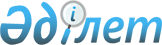 О внесении изменения в приказ Министра национальной экономики Республики Казахстан от 26 ноября 2015 года № 731 "Об утверждении Методики определения лимитов государственных обязательств по проектам государственно-частного партнерства, в том числе государственных концессионных обязательств, Правительства Республики Казахстан и местных исполнительных органовПриказ Министра национальной экономики Республики Казахстан от 12 июня 2019 года № 55. Зарегистрирован в Министерстве юстиции Республики Казахстан 13 июня 2019 года № 18836
      ПРИКАЗЫВАЮ:
      1. Внести в приказ Министра национальной экономики Республики Казахстан от 26 ноября 2015 года № 731 "Об утверждении Методики определения лимитов государственных обязательств по проектам государственно-частного партнерства, в том числе государственных концессионных обязательств, Правительства Республики Казахстан и местных исполнительных органов" (зарегистрирован в Реестре государственной регистрации нормативных правовых актов за № 12426, опубликован 31 декабря 2015 года в информационно-правовой системе "Әділет") следующее изменение:
      в Методике определения лимитов государственных обязательств по проектам государственно-частного партнерства, в том числе государственных концессионных обязательств, Правительства Республики Казахстан и местных исполнительных органов, утвержденной указанным приказом:
      пункт 10 изложить в следующей редакции:
      "10. Лимит государственных обязательств по проектам государственно-частного партнерства, в том числе государственных концессионных обязательств, местных исполнительных органов устанавливается согласно следующему расчету:
      ScolLG < InLB * k,
      где:
      ScolLG – лимит государственных обязательств по проектам государственно-частного партнерства, в том числе государственных концессионных обязательств, местного исполнительного органа на соответствующий финансовый год, состоящий из суммы лимита принятия и принятых и непогашенных государственных обязательств по проектам государственно-частного партнерства, в том числе государственных концессионных обязательств, местного исполнительного органа;
      InLB – объем собственных доходов местного исполнительного органа c учетом трансфертов общего характера;
      k – поправочный коэффициент для местных исполнительных органов областей, городов республиканского значения, столицы (k = 0,2 для местных исполнительных органов областей, k = 0,5 для города республиканского значения, столицы).
      При этом, в случае превышения лимита принятия государственных обязательств по проектам государственно-частного партнерства, в том числе государственных концессионных обязательств, местного исполнительного органа, при подготовке и реализации проекта по строительству линий легкорельсового транспорта, применяется лимит, увеличенный на сумму превышения.
      Лимит принятия государственных обязательств по проектам государственно-частного партнерства, в том числе государственных концессионных обязательств на соответствующий финансовый год производится согласно следующему расчету:
      LmocolLG < ScolLG – CLLG,
      где:
      LmocolLG – лимит принятия государственных обязательств по проектам государственно-частного партнерства, в том числе государственных концессионных обязательств, местного исполнительного органа на соответствующий финансовый год;
      CLLG – принятые и непогашенные государственные обязательства по проектам государственно-частного партнерства, в том числе государственные концессионные обязательства, местного исполнительного органа на начало соответствующего финансового года.
      При этом, в случае снижения прогнозных доходов местного исполнительного органа, которое ведет к снижению лимита принятия государственных обязательств по проектам государственно-частного партнерства, в том числе государственных концессионных обязательств, местного исполнительного органа, в случае если в рамках данного лимита приняты обязательства на всю сумму, применяется утвержденный лимит принятия предыдущего года.".
      2. Департаменту инвестиционной политики в установленном законодательством порядке обеспечить:
      1) государственную регистрацию настоящего приказа в Министерстве юстиции Республики Казахстан;
      2) в течение десяти календарных дней со дня государственной регистрации настоящего приказа в Министерстве юстиции Республики Казахстан направление его на казахском и русском языках в Республиканское государственное предприятие на праве хозяйственного ведения "Институт законодательства и правовой информации Республики Казахстан" Министерства юстиции Республики Казахстан для официального опубликования и включения в Эталонный контрольный банк нормативных правовых актов Республики Казахстан;
      3) размещение настоящего приказа на интернет-ресурсе Министерства национальной экономики Республики Казахстан;
      4) в течение десяти рабочих дней после государственной регистрации настоящего приказа в Министерстве юстиции Республики Казахстан представление в Юридический департамент Министерства национальной экономики Республики Казахстан сведений об исполнении мероприятий, предусмотренных подпунктами 1), 2) и 3) настоящего пункта.
      3. Контроль за исполнением настоящего приказа возложить на курирующего вице-министра национальной экономики Республики Казахстан.
      4. Настоящий приказ вводится в действие по истечении десяти календарных дней после дня его первого официального опубликования.
      "СОГЛАСОВАН"
Министерство финансов
Республики Казахстан
					© 2012. РГП на ПХВ «Институт законодательства и правовой информации Республики Казахстан» Министерства юстиции Республики Казахстан
				
      Министр национальной экономики
Республики Казахстан 

Р. Даленов
